School Counseling Department Calendar School Counseling DepartmentBeth Fortin, M.Ed. - Last names A-L              Maria Paoletti, M.S. - Last names M-ZKaren Hidalgo, M.Ed. Graduation Coach 9-12Sharon Girard - Administrative Assistant - 413-863-7203School Counseling Mission Statement: Great Falls Middle School and Turners Falls High SchoolThe School Counseling Program’s shared mission is to deliver a comprehensive program to ALL students that promotes lifelong learning and active citizenship for grades 6-12. In partnership with the school and greater community, we provide a safe and supportive environment for students to discover their interests, pursue their goals, succeed academically, explore postsecondary options, and develop and improve their interpersonal and workplace readiness skills.   MonthActivityTarget GroupOct.Educational Transitions Program (ETP)meeting w/ GCC rep12Senior meeting –MEFA & SAT info12College Rep visits11 & 12Individual senior meetings12Nov.College Rep visits11 & 12Finish Individual senior meetings12College Financial Aid Night (MEFA)12 & communityDec.Senior College Application paperwork due in guidance12College Rep visits11 & 12Scholarship apps in guidance12Jan.PSAT results & My College Quickstart acct. creation & ppt10 & 11College Rep visits11 & 12Scholarship apps in guidance12TFHS College Alum. Panel9-12College Goal Sunday/FAFSA completion workshop- MEFA & GCC12th gr. students, parents, comm.Distribute 504 plans to S2 teachersTeachersComplete blue sheets for new students S19-12 new students – S1Feb. Scholarship apps in guidance12Post-secondary planning11Reality Fair Orientation w/ GCC12Midyear Reports to Colleges12MonthActivityTarget Group  Aug.New Student Registration, Scheduling, orientation/toursNew studentsFinalize guidance calendar CounselorsSchedule adjustments9-12Distribute 504 plans to S1 teachers9-12Organization-files, office, etc.CounselorsSummer school credit adjustments9-12Sept.Schedule adjustments 9-12Credit evaluation & course selection to meet graduation requirementsOpen House NightAll students, parents, comm. Senior meeting  (assembly)/ Senior survey administered129th Grade Intro. Guidance Seminar9PSAT sign ups (lunch drive)11College rep visits11 & 12Seniors & 5th yr. students credit letter sent to parents12 (if applicable)Oct.PSAT test administered at TFHSAll 10 and 11 (11th sign up)Senior meetings (Ind. & small gr. 12Educational Prof. Plan Student Mtgs.11 & 12 Common Application Workshop12Ongoing ActivitiesAcademic/Technical DevelopmentIndividual academic advisingCreation and maintenance of Individual Learning Plans (ILP) New student schedules/transcript evaluationMeet with students, parents & teachers proactively & upon request Respond to parent questions and concernsEPP (Educational Proficiency Plans) meetingsQuarterly grade and credit monitoring, graduation verificationAcademic Eligibility monitoringCourse selection and fine tuning schedulesAdvanced Placement tests (AP) pre-admin., scheduling , proctoring & paperworkDeliver Academic Check-In Advisory Lessons on a 5 week rotationPeer tutoring set-up & monitoring9th Grade Academy meetingsRecord Management: Cum. Files. Transcripts, Test scores (MCAS, AP, college admissions tests-PSAT, SAT, ACT, 4 year plans)College & Career Readiness DevelopmentIndividual, small group and classroom meetingsAdvise and assist students with registering for  college admissions tests: SAT & ACT Identify students eligible for SAT, ACT, and college application fee waivers & distribute fee waivers to those studentsCreate College & Career Readiness (CCR) Advisory Lessons for the school yearDeliver CCR & Team Building Advisory Lessons on a 5 week rotationOngoing ActivitiesWrite letters of recommendations for colleges and workCareer Fair planning meetings and committee memberPlan & promote CCR enrichment activities: field trips, Resume writing, Big E College Fair, assemblies, Reality Fair, FAFSA Day, college & career week, collaborate w/ BayState Hospital, MEFA, and FHREBHost college representatives ETP student recruitment, advising & monitoring  (Greenfield Community College dual enrollment)Scholarship committee member & attend meetingsMaintain Work Based Learning Plans (WBLP) & set up students with internal & external internships/work experiencesSet up job shadowing experiences for studentsStudent Advocacy: employers           and admissions officers.Personal/Social DevelopmentIndividual and small group student counselingMeetings with parentsCreate Student Safety Plans Set up and facilitate Safety Plan parent/student/admin. meetingsProvide crisis counseling Mandated ReportingAttendance meetings &  attendance letters sent to parentsStudent Support Team (SST) weekly meetings for student/case reviewConsult/Collaborate/referral w/ outside agencies (partners) to provide in & out of school services (MEFA, FHRB, FAFSA Day, Community Action, CSO, DCF, GCC, Servicenet, 3rd Place, etc.)Deliver Upstander (Anti-Bullying) & Fun Advisory Lessons on a 5 week  rotationSpecial PopulationsOngoing consult on issues with student, teachers and parentSpecial Education referral and participation in annual meetingCompleting Educational A AssessmentsACT & College Board SSD forms to parents and students (Consent Forms for Accommodations Request for SAT & ACT testing) IEP Meetings 504 Coordinator- Identification, schedule and facilitate annual meetings & Esped paperworkMonthActivityTarget GroupMonthActivity  Feb.Retention letters sentStudents failing one or more class during S1 JuneAccuplacer for new ETP applicants (comp. lab) – GCC rep10-12 ETP applicantsPost-secondary Planning Presentation/PowerPoint 11Adjust. & finalize schedules for next year9-12Collegeboard SSD letters sent to parents9-11  (if applicable)Identify students for summer school, sign up, send ltr. to parents9-12 if neededSAT & ACT survey admin. by counselors11NCAA PowerPoint presentation for College-Bound Student Athletes 9-11Junior post-secondary individual  interviews11Update guidance calendar & high school timelineCounselors8th grade parent night8 and parentsSenior final transcripts to colleges12Junior post-secondary interviews11NCAA course updatesCounselorsMar.Scheduling & 4 yr. plans 9-11June-JulyReview, update, write guidance curriculumCounselorsReality Fair @ GCC (financial literacy workshop)12Systemic InitiativesMA Model ImplementationAnnual Calendar , website, bulletin board event and activity updates (postings & maintenance)Guidance Dept, All School Meeting, School Community Council, 9th grade Academy, Advisory & MassGrad. meetingsMCAS administration coordination Communication w/stakeholders (website, all calls, announcements, outdoor sign, email, mail, phone calls, in-person, flyers, newspaper, bulletin boards) Grant writing (DESE & GMFA)Data collection Professional Guidance Dept. meetingsCollege & career readiness regional workshopsMonthly Faculty/curriculum meetingsOngoing PDWestern Mass. School Counselors Association (WMCA)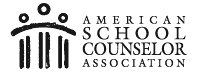 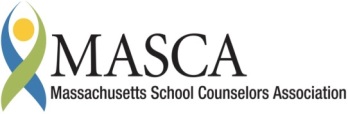 Systemic InitiativesMA Model ImplementationAnnual Calendar , website, bulletin board event and activity updates (postings & maintenance)Guidance Dept, All School Meeting, School Community Council, 9th grade Academy, Advisory & MassGrad. meetingsMCAS administration coordination Communication w/stakeholders (website, all calls, announcements, outdoor sign, email, mail, phone calls, in-person, flyers, newspaper, bulletin boards) Grant writing (DESE & GMFA)Data collection Professional Guidance Dept. meetingsCollege & career readiness regional workshopsMonthly Faculty/curriculum meetingsOngoing PDWestern Mass. School Counselors Association (WMCA)Systemic InitiativesMA Model ImplementationAnnual Calendar , website, bulletin board event and activity updates (postings & maintenance)Guidance Dept, All School Meeting, School Community Council, 9th grade Academy, Advisory & MassGrad. meetingsMCAS administration coordination Communication w/stakeholders (website, all calls, announcements, outdoor sign, email, mail, phone calls, in-person, flyers, newspaper, bulletin boards) Grant writing (DESE & GMFA)Data collection Professional Guidance Dept. meetingsCollege & career readiness regional workshopsMonthly Faculty/curriculum meetingsOngoing PDWestern Mass. School Counselors Association (WMCA)College Adm. Night-Sign-up lunch dr. 11Systemic InitiativesMA Model ImplementationAnnual Calendar , website, bulletin board event and activity updates (postings & maintenance)Guidance Dept, All School Meeting, School Community Council, 9th grade Academy, Advisory & MassGrad. meetingsMCAS administration coordination Communication w/stakeholders (website, all calls, announcements, outdoor sign, email, mail, phone calls, in-person, flyers, newspaper, bulletin boards) Grant writing (DESE & GMFA)Data collection Professional Guidance Dept. meetingsCollege & career readiness regional workshopsMonthly Faculty/curriculum meetingsOngoing PDWestern Mass. School Counselors Association (WMCA)Systemic InitiativesMA Model ImplementationAnnual Calendar , website, bulletin board event and activity updates (postings & maintenance)Guidance Dept, All School Meeting, School Community Council, 9th grade Academy, Advisory & MassGrad. meetingsMCAS administration coordination Communication w/stakeholders (website, all calls, announcements, outdoor sign, email, mail, phone calls, in-person, flyers, newspaper, bulletin boards) Grant writing (DESE & GMFA)Data collection Professional Guidance Dept. meetingsCollege & career readiness regional workshopsMonthly Faculty/curriculum meetingsOngoing PDWestern Mass. School Counselors Association (WMCA)Systemic InitiativesMA Model ImplementationAnnual Calendar , website, bulletin board event and activity updates (postings & maintenance)Guidance Dept, All School Meeting, School Community Council, 9th grade Academy, Advisory & MassGrad. meetingsMCAS administration coordination Communication w/stakeholders (website, all calls, announcements, outdoor sign, email, mail, phone calls, in-person, flyers, newspaper, bulletin boards) Grant writing (DESE & GMFA)Data collection Professional Guidance Dept. meetingsCollege & career readiness regional workshopsMonthly Faculty/curriculum meetingsOngoing PDWestern Mass. School Counselors Association (WMCA)College Admissions Nights (MEFA)11 & comm.Systemic InitiativesMA Model ImplementationAnnual Calendar , website, bulletin board event and activity updates (postings & maintenance)Guidance Dept, All School Meeting, School Community Council, 9th grade Academy, Advisory & MassGrad. meetingsMCAS administration coordination Communication w/stakeholders (website, all calls, announcements, outdoor sign, email, mail, phone calls, in-person, flyers, newspaper, bulletin boards) Grant writing (DESE & GMFA)Data collection Professional Guidance Dept. meetingsCollege & career readiness regional workshopsMonthly Faculty/curriculum meetingsOngoing PDWestern Mass. School Counselors Association (WMCA)Systemic InitiativesMA Model ImplementationAnnual Calendar , website, bulletin board event and activity updates (postings & maintenance)Guidance Dept, All School Meeting, School Community Council, 9th grade Academy, Advisory & MassGrad. meetingsMCAS administration coordination Communication w/stakeholders (website, all calls, announcements, outdoor sign, email, mail, phone calls, in-person, flyers, newspaper, bulletin boards) Grant writing (DESE & GMFA)Data collection Professional Guidance Dept. meetingsCollege & career readiness regional workshopsMonthly Faculty/curriculum meetingsOngoing PDWestern Mass. School Counselors Association (WMCA)Systemic InitiativesMA Model ImplementationAnnual Calendar , website, bulletin board event and activity updates (postings & maintenance)Guidance Dept, All School Meeting, School Community Council, 9th grade Academy, Advisory & MassGrad. meetingsMCAS administration coordination Communication w/stakeholders (website, all calls, announcements, outdoor sign, email, mail, phone calls, in-person, flyers, newspaper, bulletin boards) Grant writing (DESE & GMFA)Data collection Professional Guidance Dept. meetingsCollege & career readiness regional workshopsMonthly Faculty/curriculum meetingsOngoing PDWestern Mass. School Counselors Association (WMCA)Scholarship apps in guidance12Systemic InitiativesMA Model ImplementationAnnual Calendar , website, bulletin board event and activity updates (postings & maintenance)Guidance Dept, All School Meeting, School Community Council, 9th grade Academy, Advisory & MassGrad. meetingsMCAS administration coordination Communication w/stakeholders (website, all calls, announcements, outdoor sign, email, mail, phone calls, in-person, flyers, newspaper, bulletin boards) Grant writing (DESE & GMFA)Data collection Professional Guidance Dept. meetingsCollege & career readiness regional workshopsMonthly Faculty/curriculum meetingsOngoing PDWestern Mass. School Counselors Association (WMCA)Systemic InitiativesMA Model ImplementationAnnual Calendar , website, bulletin board event and activity updates (postings & maintenance)Guidance Dept, All School Meeting, School Community Council, 9th grade Academy, Advisory & MassGrad. meetingsMCAS administration coordination Communication w/stakeholders (website, all calls, announcements, outdoor sign, email, mail, phone calls, in-person, flyers, newspaper, bulletin boards) Grant writing (DESE & GMFA)Data collection Professional Guidance Dept. meetingsCollege & career readiness regional workshopsMonthly Faculty/curriculum meetingsOngoing PDWestern Mass. School Counselors Association (WMCA)Systemic InitiativesMA Model ImplementationAnnual Calendar , website, bulletin board event and activity updates (postings & maintenance)Guidance Dept, All School Meeting, School Community Council, 9th grade Academy, Advisory & MassGrad. meetingsMCAS administration coordination Communication w/stakeholders (website, all calls, announcements, outdoor sign, email, mail, phone calls, in-person, flyers, newspaper, bulletin boards) Grant writing (DESE & GMFA)Data collection Professional Guidance Dept. meetingsCollege & career readiness regional workshopsMonthly Faculty/curriculum meetingsOngoing PDWestern Mass. School Counselors Association (WMCA)Apr.8th grade breakfast & course selection sheet review 8Systemic InitiativesMA Model ImplementationAnnual Calendar , website, bulletin board event and activity updates (postings & maintenance)Guidance Dept, All School Meeting, School Community Council, 9th grade Academy, Advisory & MassGrad. meetingsMCAS administration coordination Communication w/stakeholders (website, all calls, announcements, outdoor sign, email, mail, phone calls, in-person, flyers, newspaper, bulletin boards) Grant writing (DESE & GMFA)Data collection Professional Guidance Dept. meetingsCollege & career readiness regional workshopsMonthly Faculty/curriculum meetingsOngoing PDWestern Mass. School Counselors Association (WMCA)Systemic InitiativesMA Model ImplementationAnnual Calendar , website, bulletin board event and activity updates (postings & maintenance)Guidance Dept, All School Meeting, School Community Council, 9th grade Academy, Advisory & MassGrad. meetingsMCAS administration coordination Communication w/stakeholders (website, all calls, announcements, outdoor sign, email, mail, phone calls, in-person, flyers, newspaper, bulletin boards) Grant writing (DESE & GMFA)Data collection Professional Guidance Dept. meetingsCollege & career readiness regional workshopsMonthly Faculty/curriculum meetingsOngoing PDWestern Mass. School Counselors Association (WMCA)Systemic InitiativesMA Model ImplementationAnnual Calendar , website, bulletin board event and activity updates (postings & maintenance)Guidance Dept, All School Meeting, School Community Council, 9th grade Academy, Advisory & MassGrad. meetingsMCAS administration coordination Communication w/stakeholders (website, all calls, announcements, outdoor sign, email, mail, phone calls, in-person, flyers, newspaper, bulletin boards) Grant writing (DESE & GMFA)Data collection Professional Guidance Dept. meetingsCollege & career readiness regional workshopsMonthly Faculty/curriculum meetingsOngoing PDWestern Mass. School Counselors Association (WMCA)AP & Honors course agreements and disclaimer student meetings 9-11Systemic InitiativesMA Model ImplementationAnnual Calendar , website, bulletin board event and activity updates (postings & maintenance)Guidance Dept, All School Meeting, School Community Council, 9th grade Academy, Advisory & MassGrad. meetingsMCAS administration coordination Communication w/stakeholders (website, all calls, announcements, outdoor sign, email, mail, phone calls, in-person, flyers, newspaper, bulletin boards) Grant writing (DESE & GMFA)Data collection Professional Guidance Dept. meetingsCollege & career readiness regional workshopsMonthly Faculty/curriculum meetingsOngoing PDWestern Mass. School Counselors Association (WMCA)Systemic InitiativesMA Model ImplementationAnnual Calendar , website, bulletin board event and activity updates (postings & maintenance)Guidance Dept, All School Meeting, School Community Council, 9th grade Academy, Advisory & MassGrad. meetingsMCAS administration coordination Communication w/stakeholders (website, all calls, announcements, outdoor sign, email, mail, phone calls, in-person, flyers, newspaper, bulletin boards) Grant writing (DESE & GMFA)Data collection Professional Guidance Dept. meetingsCollege & career readiness regional workshopsMonthly Faculty/curriculum meetingsOngoing PDWestern Mass. School Counselors Association (WMCA)Systemic InitiativesMA Model ImplementationAnnual Calendar , website, bulletin board event and activity updates (postings & maintenance)Guidance Dept, All School Meeting, School Community Council, 9th grade Academy, Advisory & MassGrad. meetingsMCAS administration coordination Communication w/stakeholders (website, all calls, announcements, outdoor sign, email, mail, phone calls, in-person, flyers, newspaper, bulletin boards) Grant writing (DESE & GMFA)Data collection Professional Guidance Dept. meetingsCollege & career readiness regional workshopsMonthly Faculty/curriculum meetingsOngoing PDWestern Mass. School Counselors Association (WMCA)National College Fair @ Big E 10 & 11Systemic InitiativesMA Model ImplementationAnnual Calendar , website, bulletin board event and activity updates (postings & maintenance)Guidance Dept, All School Meeting, School Community Council, 9th grade Academy, Advisory & MassGrad. meetingsMCAS administration coordination Communication w/stakeholders (website, all calls, announcements, outdoor sign, email, mail, phone calls, in-person, flyers, newspaper, bulletin boards) Grant writing (DESE & GMFA)Data collection Professional Guidance Dept. meetingsCollege & career readiness regional workshopsMonthly Faculty/curriculum meetingsOngoing PDWestern Mass. School Counselors Association (WMCA)Systemic InitiativesMA Model ImplementationAnnual Calendar , website, bulletin board event and activity updates (postings & maintenance)Guidance Dept, All School Meeting, School Community Council, 9th grade Academy, Advisory & MassGrad. meetingsMCAS administration coordination Communication w/stakeholders (website, all calls, announcements, outdoor sign, email, mail, phone calls, in-person, flyers, newspaper, bulletin boards) Grant writing (DESE & GMFA)Data collection Professional Guidance Dept. meetingsCollege & career readiness regional workshopsMonthly Faculty/curriculum meetingsOngoing PDWestern Mass. School Counselors Association (WMCA)Systemic InitiativesMA Model ImplementationAnnual Calendar , website, bulletin board event and activity updates (postings & maintenance)Guidance Dept, All School Meeting, School Community Council, 9th grade Academy, Advisory & MassGrad. meetingsMCAS administration coordination Communication w/stakeholders (website, all calls, announcements, outdoor sign, email, mail, phone calls, in-person, flyers, newspaper, bulletin boards) Grant writing (DESE & GMFA)Data collection Professional Guidance Dept. meetingsCollege & career readiness regional workshopsMonthly Faculty/curriculum meetingsOngoing PDWestern Mass. School Counselors Association (WMCA)Scholarship apps in guidance12Systemic InitiativesMA Model ImplementationAnnual Calendar , website, bulletin board event and activity updates (postings & maintenance)Guidance Dept, All School Meeting, School Community Council, 9th grade Academy, Advisory & MassGrad. meetingsMCAS administration coordination Communication w/stakeholders (website, all calls, announcements, outdoor sign, email, mail, phone calls, in-person, flyers, newspaper, bulletin boards) Grant writing (DESE & GMFA)Data collection Professional Guidance Dept. meetingsCollege & career readiness regional workshopsMonthly Faculty/curriculum meetingsOngoing PDWestern Mass. School Counselors Association (WMCA)Systemic InitiativesMA Model ImplementationAnnual Calendar , website, bulletin board event and activity updates (postings & maintenance)Guidance Dept, All School Meeting, School Community Council, 9th grade Academy, Advisory & MassGrad. meetingsMCAS administration coordination Communication w/stakeholders (website, all calls, announcements, outdoor sign, email, mail, phone calls, in-person, flyers, newspaper, bulletin boards) Grant writing (DESE & GMFA)Data collection Professional Guidance Dept. meetingsCollege & career readiness regional workshopsMonthly Faculty/curriculum meetingsOngoing PDWestern Mass. School Counselors Association (WMCA)Systemic InitiativesMA Model ImplementationAnnual Calendar , website, bulletin board event and activity updates (postings & maintenance)Guidance Dept, All School Meeting, School Community Council, 9th grade Academy, Advisory & MassGrad. meetingsMCAS administration coordination Communication w/stakeholders (website, all calls, announcements, outdoor sign, email, mail, phone calls, in-person, flyers, newspaper, bulletin boards) Grant writing (DESE & GMFA)Data collection Professional Guidance Dept. meetingsCollege & career readiness regional workshopsMonthly Faculty/curriculum meetingsOngoing PDWestern Mass. School Counselors Association (WMCA)Schedule section reviewCounselors, admin., data personnelSystemic InitiativesMA Model ImplementationAnnual Calendar , website, bulletin board event and activity updates (postings & maintenance)Guidance Dept, All School Meeting, School Community Council, 9th grade Academy, Advisory & MassGrad. meetingsMCAS administration coordination Communication w/stakeholders (website, all calls, announcements, outdoor sign, email, mail, phone calls, in-person, flyers, newspaper, bulletin boards) Grant writing (DESE & GMFA)Data collection Professional Guidance Dept. meetingsCollege & career readiness regional workshopsMonthly Faculty/curriculum meetingsOngoing PDWestern Mass. School Counselors Association (WMCA)Systemic InitiativesMA Model ImplementationAnnual Calendar , website, bulletin board event and activity updates (postings & maintenance)Guidance Dept, All School Meeting, School Community Council, 9th grade Academy, Advisory & MassGrad. meetingsMCAS administration coordination Communication w/stakeholders (website, all calls, announcements, outdoor sign, email, mail, phone calls, in-person, flyers, newspaper, bulletin boards) Grant writing (DESE & GMFA)Data collection Professional Guidance Dept. meetingsCollege & career readiness regional workshopsMonthly Faculty/curriculum meetingsOngoing PDWestern Mass. School Counselors Association (WMCA)Systemic InitiativesMA Model ImplementationAnnual Calendar , website, bulletin board event and activity updates (postings & maintenance)Guidance Dept, All School Meeting, School Community Council, 9th grade Academy, Advisory & MassGrad. meetingsMCAS administration coordination Communication w/stakeholders (website, all calls, announcements, outdoor sign, email, mail, phone calls, in-person, flyers, newspaper, bulletin boards) Grant writing (DESE & GMFA)Data collection Professional Guidance Dept. meetingsCollege & career readiness regional workshopsMonthly Faculty/curriculum meetingsOngoing PDWestern Mass. School Counselors Association (WMCA)SAT and ACT registration assistance11Systemic InitiativesMA Model ImplementationAnnual Calendar , website, bulletin board event and activity updates (postings & maintenance)Guidance Dept, All School Meeting, School Community Council, 9th grade Academy, Advisory & MassGrad. meetingsMCAS administration coordination Communication w/stakeholders (website, all calls, announcements, outdoor sign, email, mail, phone calls, in-person, flyers, newspaper, bulletin boards) Grant writing (DESE & GMFA)Data collection Professional Guidance Dept. meetingsCollege & career readiness regional workshopsMonthly Faculty/curriculum meetingsOngoing PDWestern Mass. School Counselors Association (WMCA)Systemic InitiativesMA Model ImplementationAnnual Calendar , website, bulletin board event and activity updates (postings & maintenance)Guidance Dept, All School Meeting, School Community Council, 9th grade Academy, Advisory & MassGrad. meetingsMCAS administration coordination Communication w/stakeholders (website, all calls, announcements, outdoor sign, email, mail, phone calls, in-person, flyers, newspaper, bulletin boards) Grant writing (DESE & GMFA)Data collection Professional Guidance Dept. meetingsCollege & career readiness regional workshopsMonthly Faculty/curriculum meetingsOngoing PDWestern Mass. School Counselors Association (WMCA)Systemic InitiativesMA Model ImplementationAnnual Calendar , website, bulletin board event and activity updates (postings & maintenance)Guidance Dept, All School Meeting, School Community Council, 9th grade Academy, Advisory & MassGrad. meetingsMCAS administration coordination Communication w/stakeholders (website, all calls, announcements, outdoor sign, email, mail, phone calls, in-person, flyers, newspaper, bulletin boards) Grant writing (DESE & GMFA)Data collection Professional Guidance Dept. meetingsCollege & career readiness regional workshopsMonthly Faculty/curriculum meetingsOngoing PDWestern Mass. School Counselors Association (WMCA)Career Fair @ TFHS8-12Systemic InitiativesMA Model ImplementationAnnual Calendar , website, bulletin board event and activity updates (postings & maintenance)Guidance Dept, All School Meeting, School Community Council, 9th grade Academy, Advisory & MassGrad. meetingsMCAS administration coordination Communication w/stakeholders (website, all calls, announcements, outdoor sign, email, mail, phone calls, in-person, flyers, newspaper, bulletin boards) Grant writing (DESE & GMFA)Data collection Professional Guidance Dept. meetingsCollege & career readiness regional workshopsMonthly Faculty/curriculum meetingsOngoing PDWestern Mass. School Counselors Association (WMCA)Systemic InitiativesMA Model ImplementationAnnual Calendar , website, bulletin board event and activity updates (postings & maintenance)Guidance Dept, All School Meeting, School Community Council, 9th grade Academy, Advisory & MassGrad. meetingsMCAS administration coordination Communication w/stakeholders (website, all calls, announcements, outdoor sign, email, mail, phone calls, in-person, flyers, newspaper, bulletin boards) Grant writing (DESE & GMFA)Data collection Professional Guidance Dept. meetingsCollege & career readiness regional workshopsMonthly Faculty/curriculum meetingsOngoing PDWestern Mass. School Counselors Association (WMCA)Systemic InitiativesMA Model ImplementationAnnual Calendar , website, bulletin board event and activity updates (postings & maintenance)Guidance Dept, All School Meeting, School Community Council, 9th grade Academy, Advisory & MassGrad. meetingsMCAS administration coordination Communication w/stakeholders (website, all calls, announcements, outdoor sign, email, mail, phone calls, in-person, flyers, newspaper, bulletin boards) Grant writing (DESE & GMFA)Data collection Professional Guidance Dept. meetingsCollege & career readiness regional workshopsMonthly Faculty/curriculum meetingsOngoing PDWestern Mass. School Counselors Association (WMCA)MaySenior College Acceptance survey 12Systemic InitiativesMA Model ImplementationAnnual Calendar , website, bulletin board event and activity updates (postings & maintenance)Guidance Dept, All School Meeting, School Community Council, 9th grade Academy, Advisory & MassGrad. meetingsMCAS administration coordination Communication w/stakeholders (website, all calls, announcements, outdoor sign, email, mail, phone calls, in-person, flyers, newspaper, bulletin boards) Grant writing (DESE & GMFA)Data collection Professional Guidance Dept. meetingsCollege & career readiness regional workshopsMonthly Faculty/curriculum meetingsOngoing PDWestern Mass. School Counselors Association (WMCA)Systemic InitiativesMA Model ImplementationAnnual Calendar , website, bulletin board event and activity updates (postings & maintenance)Guidance Dept, All School Meeting, School Community Council, 9th grade Academy, Advisory & MassGrad. meetingsMCAS administration coordination Communication w/stakeholders (website, all calls, announcements, outdoor sign, email, mail, phone calls, in-person, flyers, newspaper, bulletin boards) Grant writing (DESE & GMFA)Data collection Professional Guidance Dept. meetingsCollege & career readiness regional workshopsMonthly Faculty/curriculum meetingsOngoing PDWestern Mass. School Counselors Association (WMCA)Systemic InitiativesMA Model ImplementationAnnual Calendar , website, bulletin board event and activity updates (postings & maintenance)Guidance Dept, All School Meeting, School Community Council, 9th grade Academy, Advisory & MassGrad. meetingsMCAS administration coordination Communication w/stakeholders (website, all calls, announcements, outdoor sign, email, mail, phone calls, in-person, flyers, newspaper, bulletin boards) Grant writing (DESE & GMFA)Data collection Professional Guidance Dept. meetingsCollege & career readiness regional workshopsMonthly Faculty/curriculum meetingsOngoing PDWestern Mass. School Counselors Association (WMCA)Senior College Panel for juniors w/ TFHS seniors11 Systemic InitiativesMA Model ImplementationAnnual Calendar , website, bulletin board event and activity updates (postings & maintenance)Guidance Dept, All School Meeting, School Community Council, 9th grade Academy, Advisory & MassGrad. meetingsMCAS administration coordination Communication w/stakeholders (website, all calls, announcements, outdoor sign, email, mail, phone calls, in-person, flyers, newspaper, bulletin boards) Grant writing (DESE & GMFA)Data collection Professional Guidance Dept. meetingsCollege & career readiness regional workshopsMonthly Faculty/curriculum meetingsOngoing PDWestern Mass. School Counselors Association (WMCA)Systemic InitiativesMA Model ImplementationAnnual Calendar , website, bulletin board event and activity updates (postings & maintenance)Guidance Dept, All School Meeting, School Community Council, 9th grade Academy, Advisory & MassGrad. meetingsMCAS administration coordination Communication w/stakeholders (website, all calls, announcements, outdoor sign, email, mail, phone calls, in-person, flyers, newspaper, bulletin boards) Grant writing (DESE & GMFA)Data collection Professional Guidance Dept. meetingsCollege & career readiness regional workshopsMonthly Faculty/curriculum meetingsOngoing PDWestern Mass. School Counselors Association (WMCA)Systemic InitiativesMA Model ImplementationAnnual Calendar , website, bulletin board event and activity updates (postings & maintenance)Guidance Dept, All School Meeting, School Community Council, 9th grade Academy, Advisory & MassGrad. meetingsMCAS administration coordination Communication w/stakeholders (website, all calls, announcements, outdoor sign, email, mail, phone calls, in-person, flyers, newspaper, bulletin boards) Grant writing (DESE & GMFA)Data collection Professional Guidance Dept. meetingsCollege & career readiness regional workshopsMonthly Faculty/curriculum meetingsOngoing PDWestern Mass. School Counselors Association (WMCA)Resume writing workshop (comp. lab)11Systemic InitiativesMA Model ImplementationAnnual Calendar , website, bulletin board event and activity updates (postings & maintenance)Guidance Dept, All School Meeting, School Community Council, 9th grade Academy, Advisory & MassGrad. meetingsMCAS administration coordination Communication w/stakeholders (website, all calls, announcements, outdoor sign, email, mail, phone calls, in-person, flyers, newspaper, bulletin boards) Grant writing (DESE & GMFA)Data collection Professional Guidance Dept. meetingsCollege & career readiness regional workshopsMonthly Faculty/curriculum meetingsOngoing PDWestern Mass. School Counselors Association (WMCA)Systemic InitiativesMA Model ImplementationAnnual Calendar , website, bulletin board event and activity updates (postings & maintenance)Guidance Dept, All School Meeting, School Community Council, 9th grade Academy, Advisory & MassGrad. meetingsMCAS administration coordination Communication w/stakeholders (website, all calls, announcements, outdoor sign, email, mail, phone calls, in-person, flyers, newspaper, bulletin boards) Grant writing (DESE & GMFA)Data collection Professional Guidance Dept. meetingsCollege & career readiness regional workshopsMonthly Faculty/curriculum meetingsOngoing PDWestern Mass. School Counselors Association (WMCA)Systemic InitiativesMA Model ImplementationAnnual Calendar , website, bulletin board event and activity updates (postings & maintenance)Guidance Dept, All School Meeting, School Community Council, 9th grade Academy, Advisory & MassGrad. meetingsMCAS administration coordination Communication w/stakeholders (website, all calls, announcements, outdoor sign, email, mail, phone calls, in-person, flyers, newspaper, bulletin boards) Grant writing (DESE & GMFA)Data collection Professional Guidance Dept. meetingsCollege & career readiness regional workshopsMonthly Faculty/curriculum meetingsOngoing PDWestern Mass. School Counselors Association (WMCA)Educational Transitions Program (ETP) @ GCC – recruitment, applications, meeting & interviews10-12Systemic InitiativesMA Model ImplementationAnnual Calendar , website, bulletin board event and activity updates (postings & maintenance)Guidance Dept, All School Meeting, School Community Council, 9th grade Academy, Advisory & MassGrad. meetingsMCAS administration coordination Communication w/stakeholders (website, all calls, announcements, outdoor sign, email, mail, phone calls, in-person, flyers, newspaper, bulletin boards) Grant writing (DESE & GMFA)Data collection Professional Guidance Dept. meetingsCollege & career readiness regional workshopsMonthly Faculty/curriculum meetingsOngoing PDWestern Mass. School Counselors Association (WMCA)Systemic InitiativesMA Model ImplementationAnnual Calendar , website, bulletin board event and activity updates (postings & maintenance)Guidance Dept, All School Meeting, School Community Council, 9th grade Academy, Advisory & MassGrad. meetingsMCAS administration coordination Communication w/stakeholders (website, all calls, announcements, outdoor sign, email, mail, phone calls, in-person, flyers, newspaper, bulletin boards) Grant writing (DESE & GMFA)Data collection Professional Guidance Dept. meetingsCollege & career readiness regional workshopsMonthly Faculty/curriculum meetingsOngoing PDWestern Mass. School Counselors Association (WMCA)Systemic InitiativesMA Model ImplementationAnnual Calendar , website, bulletin board event and activity updates (postings & maintenance)Guidance Dept, All School Meeting, School Community Council, 9th grade Academy, Advisory & MassGrad. meetingsMCAS administration coordination Communication w/stakeholders (website, all calls, announcements, outdoor sign, email, mail, phone calls, in-person, flyers, newspaper, bulletin boards) Grant writing (DESE & GMFA)Data collection Professional Guidance Dept. meetingsCollege & career readiness regional workshopsMonthly Faculty/curriculum meetingsOngoing PDWestern Mass. School Counselors Association (WMCA)Scheduling grid creationSchool Counselors, admin.Systemic InitiativesMA Model ImplementationAnnual Calendar , website, bulletin board event and activity updates (postings & maintenance)Guidance Dept, All School Meeting, School Community Council, 9th grade Academy, Advisory & MassGrad. meetingsMCAS administration coordination Communication w/stakeholders (website, all calls, announcements, outdoor sign, email, mail, phone calls, in-person, flyers, newspaper, bulletin boards) Grant writing (DESE & GMFA)Data collection Professional Guidance Dept. meetingsCollege & career readiness regional workshopsMonthly Faculty/curriculum meetingsOngoing PDWestern Mass. School Counselors Association (WMCA)Systemic InitiativesMA Model ImplementationAnnual Calendar , website, bulletin board event and activity updates (postings & maintenance)Guidance Dept, All School Meeting, School Community Council, 9th grade Academy, Advisory & MassGrad. meetingsMCAS administration coordination Communication w/stakeholders (website, all calls, announcements, outdoor sign, email, mail, phone calls, in-person, flyers, newspaper, bulletin boards) Grant writing (DESE & GMFA)Data collection Professional Guidance Dept. meetingsCollege & career readiness regional workshopsMonthly Faculty/curriculum meetingsOngoing PDWestern Mass. School Counselors Association (WMCA)Systemic InitiativesMA Model ImplementationAnnual Calendar , website, bulletin board event and activity updates (postings & maintenance)Guidance Dept, All School Meeting, School Community Council, 9th grade Academy, Advisory & MassGrad. meetingsMCAS administration coordination Communication w/stakeholders (website, all calls, announcements, outdoor sign, email, mail, phone calls, in-person, flyers, newspaper, bulletin boards) Grant writing (DESE & GMFA)Data collection Professional Guidance Dept. meetingsCollege & career readiness regional workshopsMonthly Faculty/curriculum meetingsOngoing PDWestern Mass. School Counselors Association (WMCA)SAT and ACT registration assistance11Systemic InitiativesMA Model ImplementationAnnual Calendar , website, bulletin board event and activity updates (postings & maintenance)Guidance Dept, All School Meeting, School Community Council, 9th grade Academy, Advisory & MassGrad. meetingsMCAS administration coordination Communication w/stakeholders (website, all calls, announcements, outdoor sign, email, mail, phone calls, in-person, flyers, newspaper, bulletin boards) Grant writing (DESE & GMFA)Data collection Professional Guidance Dept. meetingsCollege & career readiness regional workshopsMonthly Faculty/curriculum meetingsOngoing PDWestern Mass. School Counselors Association (WMCA)Systemic InitiativesMA Model ImplementationAnnual Calendar , website, bulletin board event and activity updates (postings & maintenance)Guidance Dept, All School Meeting, School Community Council, 9th grade Academy, Advisory & MassGrad. meetingsMCAS administration coordination Communication w/stakeholders (website, all calls, announcements, outdoor sign, email, mail, phone calls, in-person, flyers, newspaper, bulletin boards) Grant writing (DESE & GMFA)Data collection Professional Guidance Dept. meetingsCollege & career readiness regional workshopsMonthly Faculty/curriculum meetingsOngoing PDWestern Mass. School Counselors Association (WMCA)Systemic InitiativesMA Model ImplementationAnnual Calendar , website, bulletin board event and activity updates (postings & maintenance)Guidance Dept, All School Meeting, School Community Council, 9th grade Academy, Advisory & MassGrad. meetingsMCAS administration coordination Communication w/stakeholders (website, all calls, announcements, outdoor sign, email, mail, phone calls, in-person, flyers, newspaper, bulletin boards) Grant writing (DESE & GMFA)Data collection Professional Guidance Dept. meetingsCollege & career readiness regional workshopsMonthly Faculty/curriculum meetingsOngoing PDWestern Mass. School Counselors Association (WMCA)Final Senior transcript audits12Systemic InitiativesMA Model ImplementationAnnual Calendar , website, bulletin board event and activity updates (postings & maintenance)Guidance Dept, All School Meeting, School Community Council, 9th grade Academy, Advisory & MassGrad. meetingsMCAS administration coordination Communication w/stakeholders (website, all calls, announcements, outdoor sign, email, mail, phone calls, in-person, flyers, newspaper, bulletin boards) Grant writing (DESE & GMFA)Data collection Professional Guidance Dept. meetingsCollege & career readiness regional workshopsMonthly Faculty/curriculum meetingsOngoing PDWestern Mass. School Counselors Association (WMCA)Systemic InitiativesMA Model ImplementationAnnual Calendar , website, bulletin board event and activity updates (postings & maintenance)Guidance Dept, All School Meeting, School Community Council, 9th grade Academy, Advisory & MassGrad. meetingsMCAS administration coordination Communication w/stakeholders (website, all calls, announcements, outdoor sign, email, mail, phone calls, in-person, flyers, newspaper, bulletin boards) Grant writing (DESE & GMFA)Data collection Professional Guidance Dept. meetingsCollege & career readiness regional workshopsMonthly Faculty/curriculum meetingsOngoing PDWestern Mass. School Counselors Association (WMCA)Systemic InitiativesMA Model ImplementationAnnual Calendar , website, bulletin board event and activity updates (postings & maintenance)Guidance Dept, All School Meeting, School Community Council, 9th grade Academy, Advisory & MassGrad. meetingsMCAS administration coordination Communication w/stakeholders (website, all calls, announcements, outdoor sign, email, mail, phone calls, in-person, flyers, newspaper, bulletin boards) Grant writing (DESE & GMFA)Data collection Professional Guidance Dept. meetingsCollege & career readiness regional workshopsMonthly Faculty/curriculum meetingsOngoing PDWestern Mass. School Counselors Association (WMCA)JuneComplete blue sheets for S2 new students9-12 new students –S2Systemic InitiativesMA Model ImplementationAnnual Calendar , website, bulletin board event and activity updates (postings & maintenance)Guidance Dept, All School Meeting, School Community Council, 9th grade Academy, Advisory & MassGrad. meetingsMCAS administration coordination Communication w/stakeholders (website, all calls, announcements, outdoor sign, email, mail, phone calls, in-person, flyers, newspaper, bulletin boards) Grant writing (DESE & GMFA)Data collection Professional Guidance Dept. meetingsCollege & career readiness regional workshopsMonthly Faculty/curriculum meetingsOngoing PDWestern Mass. School Counselors Association (WMCA)Systemic InitiativesMA Model ImplementationAnnual Calendar , website, bulletin board event and activity updates (postings & maintenance)Guidance Dept, All School Meeting, School Community Council, 9th grade Academy, Advisory & MassGrad. meetingsMCAS administration coordination Communication w/stakeholders (website, all calls, announcements, outdoor sign, email, mail, phone calls, in-person, flyers, newspaper, bulletin boards) Grant writing (DESE & GMFA)Data collection Professional Guidance Dept. meetingsCollege & career readiness regional workshopsMonthly Faculty/curriculum meetingsOngoing PDWestern Mass. School Counselors Association (WMCA)Systemic InitiativesMA Model ImplementationAnnual Calendar , website, bulletin board event and activity updates (postings & maintenance)Guidance Dept, All School Meeting, School Community Council, 9th grade Academy, Advisory & MassGrad. meetingsMCAS administration coordination Communication w/stakeholders (website, all calls, announcements, outdoor sign, email, mail, phone calls, in-person, flyers, newspaper, bulletin boards) Grant writing (DESE & GMFA)Data collection Professional Guidance Dept. meetingsCollege & career readiness regional workshopsMonthly Faculty/curriculum meetingsOngoing PDWestern Mass. School Counselors Association (WMCA)8th grader Trivia meeting (small groups)8th Systemic InitiativesMA Model ImplementationAnnual Calendar , website, bulletin board event and activity updates (postings & maintenance)Guidance Dept, All School Meeting, School Community Council, 9th grade Academy, Advisory & MassGrad. meetingsMCAS administration coordination Communication w/stakeholders (website, all calls, announcements, outdoor sign, email, mail, phone calls, in-person, flyers, newspaper, bulletin boards) Grant writing (DESE & GMFA)Data collection Professional Guidance Dept. meetingsCollege & career readiness regional workshopsMonthly Faculty/curriculum meetingsOngoing PDWestern Mass. School Counselors Association (WMCA)Systemic InitiativesMA Model ImplementationAnnual Calendar , website, bulletin board event and activity updates (postings & maintenance)Guidance Dept, All School Meeting, School Community Council, 9th grade Academy, Advisory & MassGrad. meetingsMCAS administration coordination Communication w/stakeholders (website, all calls, announcements, outdoor sign, email, mail, phone calls, in-person, flyers, newspaper, bulletin boards) Grant writing (DESE & GMFA)Data collection Professional Guidance Dept. meetingsCollege & career readiness regional workshopsMonthly Faculty/curriculum meetingsOngoing PDWestern Mass. School Counselors Association (WMCA)Systemic InitiativesMA Model ImplementationAnnual Calendar , website, bulletin board event and activity updates (postings & maintenance)Guidance Dept, All School Meeting, School Community Council, 9th grade Academy, Advisory & MassGrad. meetingsMCAS administration coordination Communication w/stakeholders (website, all calls, announcements, outdoor sign, email, mail, phone calls, in-person, flyers, newspaper, bulletin boards) Grant writing (DESE & GMFA)Data collection Professional Guidance Dept. meetingsCollege & career readiness regional workshopsMonthly Faculty/curriculum meetingsOngoing PDWestern Mass. School Counselors Association (WMCA)Awards night & Graduation12Systemic InitiativesMA Model ImplementationAnnual Calendar , website, bulletin board event and activity updates (postings & maintenance)Guidance Dept, All School Meeting, School Community Council, 9th grade Academy, Advisory & MassGrad. meetingsMCAS administration coordination Communication w/stakeholders (website, all calls, announcements, outdoor sign, email, mail, phone calls, in-person, flyers, newspaper, bulletin boards) Grant writing (DESE & GMFA)Data collection Professional Guidance Dept. meetingsCollege & career readiness regional workshopsMonthly Faculty/curriculum meetingsOngoing PDWestern Mass. School Counselors Association (WMCA)Systemic InitiativesMA Model ImplementationAnnual Calendar , website, bulletin board event and activity updates (postings & maintenance)Guidance Dept, All School Meeting, School Community Council, 9th grade Academy, Advisory & MassGrad. meetingsMCAS administration coordination Communication w/stakeholders (website, all calls, announcements, outdoor sign, email, mail, phone calls, in-person, flyers, newspaper, bulletin boards) Grant writing (DESE & GMFA)Data collection Professional Guidance Dept. meetingsCollege & career readiness regional workshopsMonthly Faculty/curriculum meetingsOngoing PDWestern Mass. School Counselors Association (WMCA)Systemic InitiativesMA Model ImplementationAnnual Calendar , website, bulletin board event and activity updates (postings & maintenance)Guidance Dept, All School Meeting, School Community Council, 9th grade Academy, Advisory & MassGrad. meetingsMCAS administration coordination Communication w/stakeholders (website, all calls, announcements, outdoor sign, email, mail, phone calls, in-person, flyers, newspaper, bulletin boards) Grant writing (DESE & GMFA)Data collection Professional Guidance Dept. meetingsCollege & career readiness regional workshopsMonthly Faculty/curriculum meetingsOngoing PDWestern Mass. School Counselors Association (WMCA)